ПРОЛЕТАРСКАЯ ТЕРРИТОРИАЛЬНАЯ ИЗБИРАТЕЛЬНАЯ КОМИССИЯ ГОРОДА РЫБИНСКАРЕШЕНИЕг. РыбинскО приеме предложений по кандидатурам членов участковых избирательных комиссий с правом решающего голоса(в резерв составов участковых комиссий)В соответствии с пунктами 4 и 51 статьи 27 Федерального закона «Об основных гарантиях избирательных прав и права на участие в референдуме граждан Российской Федерации», статьей 11 Закона Ярославской области 
«О системе избирательных комиссий Ярославской области» Пролетарская территориальная избирательная комиссия города Рыбинска р е ш и л а: Объявить прием предложений по кандидатурам членов участковых избирательных комиссий с правом решающего голоса (в резерв составов участковых комиссий) избирательных участков №№ 2601-2650 с 08 апреля по 08 мая 2023 года.Утвердить информационное сообщение о приеме предложений по кандидатурам членов участковых избирательных комиссий с правом решающего голоса (в резерв составов участковых комиссий) (приложение).Направить решение в газету «Рыбинские известия» для опубликования, в Избирательную комиссию Ярославской области.Разместить решение на официальном сайте Избирательной комиссии Ярославской области в информационно-телекоммуникационной сети «Интернет» на странице Пролетарской территориальной избирательной комиссии города Рыбинска.Контроль за исполнением решения возложить на председателя Пролетарской территориальной избирательной комиссии города Рыбинска Шатову Е.Л..Председатель территориальнойизбирательной комиссии						Е.Л. ШатоваСекретарь территориальнойизбирательной комиссии						Е.В. АлександроваПриложениек решению Пролетарской территориальной избирательной комиссии от 27.03.2023 № 58/257Информационное сообщениеПролетарской территориальной избирательной комиссии города Рыбинска о приеме предложений по кандидатурам членов участковых избирательных комиссий с правом решающего голоса(в резерв составов участковых комиссий)Руководствуясь пунктами 4 и 51 статьи 27 Федерального закона 
от 12.06.2002 № 67-ФЗ «Об основных гарантиях избирательных прав и права на участие в референдуме граждан Российской Федерации», Пролетарская территориальная избирательная комиссия города Рыбинска объявляет прием предложений по кандидатурам для назначения членов участковых избирательных комиссий с правом решающего голоса (в резерв составов участковых комиссий) избирательных участков №№ 2601 – 2650.Прием документов осуществляется с 08 апреля 2023 года по 08 мая 2023 года в рабочие дни с 9.00 часов до 12.00 часов и с 13.00 часов до 17.00 часов (понедельник – четверг), с 9.00 часов до 12.00 часов и с 13.00 часов до 16.00 часов (пятница) по адресу: Ярославская область, г.Рыбинск, ул. Захарова, д. 29, тел. (4855) 29-01-86.Перечень документов, предоставляемых при внесении предложений по кандидатурам для назначения членов участковых избирательных комиссий с правом решающего голоса (в резерв составов участковых комиссий), установлен в приложении к настоящему информационному сообщению.Количественный состав участковых избирательных комиссий:Заседание Пролетарской территориальной избирательной комиссии города Рыбинска по формированию участковых избирательных комиссий планируется 31 мая 2023 года по адресу: Ярославская область, г.Рыбинск, ул. Захарова, д. 29.Приложение к информационному сообщению Пролетарской территориальной избирательной комиссии города Рыбинска о приеме предложений по кандидатурам для назначения членов участковых избирательных комиссий с правом решающего голоса(в резерв составов участковых комиссий)ПЕРЕЧЕНЬДОКУМЕНТОВ, НЕОБХОДИМЫХ ПРИ ВНЕСЕНИИ ПРЕДЛОЖЕНИЙ ПО КАНДИДАТУРАМ ЧЛЕНОВ УЧАСТКОВЫХ ИЗБИРАТЕЛЬНЫХ КОМИССИЙ С ПРАВОМ РЕШАЮЩЕГО ГОЛОСА (В РЕЗЕРВ СОСТАВОВ УЧАСТКОВЫХ КОМИССИЙ)Для политических партий, их региональных отделений, иныхструктурных подразделений1. Решение полномочного (руководящего или иного) органа политической партии либо регионального отделения, иного структурного подразделения политической партии о внесении предложения по кандидатурам членов участковых избирательных комиссий с правом решающего голоса (в резерв составов участковых комиссий), оформленное в соответствии с требованиями устава политической партии.2. Если предложение по кандидатурам вносит региональное отделение, иное структурное подразделение политической партии, а в уставе политической партии не предусмотрена возможность такого внесения, - решение органа политической партии, уполномоченного делегировать региональному отделению, иному структурному подразделению политической партии полномочия по внесению предложений по кандидатурам членов участковых избирательных комиссий о делегировании указанных полномочий, оформленное в соответствии с требованиями устава.Для иных общественных объединений1. Нотариально удостоверенная или заверенная уполномоченным на то органом общественного объединения копия действующего устава общественного объединения.2. Решение полномочного (руководящего или иного) органа общественного объединения о внесении предложения по кандидатурам членов участковых избирательных комиссий с правом решающего голоса, оформленное в соответствии с требованиями устава, либо решение по этому же вопросу полномочного (руководящего или иного) органа регионального отделения, иного структурного подразделения общественного объединения, наделенного в соответствии с уставом общественного объединения правом принимать такое решение от имени общественного объединения.3. Если предложение по кандидатурам вносит региональное отделение, иное структурное подразделение общественного объединения, а в уставе общественного объединения указанный в пункте 2 вопрос не урегулирован, - решение органа общественного объединения, уполномоченного в соответствии с уставом общественного объединения делегировать полномочия по внесению предложений по кандидатурам членов участковых избирательных комиссий с правом решающего голоса, о делегировании таких полномочий и решение органа, которому делегированы эти полномочия, о внесении предложений в состав избирательных комиссий.Для иных субъектов права внесения предложенийпо кандидатурам членов участковых избирательных комиссийс правом решающего голосаРешение представительного органа муниципального образования, собрания избирателей по месту жительства, работы, службы, учебы.Кроме того, субъектами права внесения предложений по кандидатурам должны быть представлены:1. Две фотографии лица, предлагаемого в состав избирательной комиссии, размером 3 x 4 см (без уголка).2. Письменное согласие гражданина Российской Федерации на его назначение в состав избирательной комиссии.3. Копия паспорта или документа, заменяющего паспорт гражданина Российской Федерации, содержащего сведения о гражданстве и месте жительства лица, кандидатура которого предложена в состав избирательной комиссии.4. Копия документа (трудовой книжки либо справки с основного места работы) лица, кандидатура которого предложена в состав избирательной комиссии, подтверждающего сведения об основном месте работы или службы, о занимаемой должности, а при отсутствии основного места работы или службы - копия документа, подтверждающего сведения о роде занятий, то есть о деятельности, приносящей ему доход, или о статусе неработающего лица (пенсионер, безработный, учащийся (с указанием наименования учебного заведения), домохозяйка (домохозяин), временно неработающий).5. Копия документа, подтверждающего указанные в согласии гражданина Российской Федерации на его назначение в состав избирательной комиссии сведения об образовании и (или) квалификации.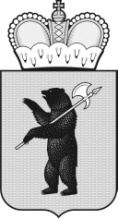 27.03.2023№ 58/257   №Номер избирательного участкаЧисло членов участковой избирательной комиссии с правом  решающего голоса1260112226021232603134260412526051262606127260712826081292609111026101111261111122612131326131214261412152615111626161017261711182618111926199202620112126211122262211232623112426241025262592626261327262792826281129262912302630133126311232263213332633113426341035263512362636123726377382638113926391140264010412641114226426432643114426441145264511462646114726471148264812492649125026501227.03.2023Пролетарская территориальная избирательная комиссия города Рыбинска